Szczęść Boże Cele dzisiejszej katechezy:Poznanie wartości bycia we wspólnocie chrześcijańskiej.Poszerzenie wiadomości o Ruchu Młodzieży Salwatoriańskiej.Temat: Ruch Młodzieży Salwatoriańskiej - „RMS”.Zachęcam Was do przejrzenia poniższych materiałów. Mam nadzieję,
że zainteresują Was i pobudzą do znalezienia wartościowych form spędzania czasu. Warto poznawać ciekawych ludzi i otwierać się na dobre rzeczy :https://www.facebook.com/ruchmlodziezysalwatorianskiej/https://rms.sds.pl/swiadectwa/I to już koniec…Ostatnia lekcja w tym roku…Ostatnia religia w tej szkole…Moi DrodzyBardzo Wam dziękuję za każde wspólne zajęcia,za to, że podejmowaliście pracęi byliście dla mnie inspiracją do poszukiwań…Ziarno zasiałam, teraz kolej na Was Życzę dobrych owoców…Nie mnie zbierać plony Wspominajcie mnie ciepło . Ja Was na pewno A na koniec…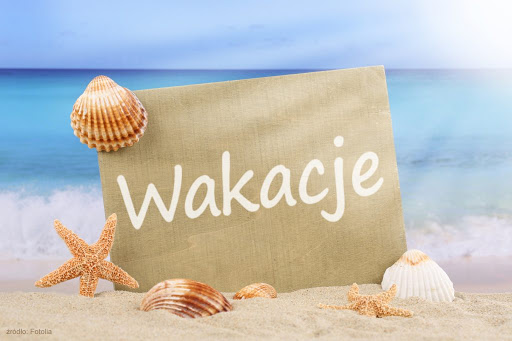 ŻYCZĘ WAM RADOSNYCH, BEZTROSKICHA PRZEDEWSZYSTKIM BEZPIECZNYCHWAKACJI!!!Szczęść Boże 